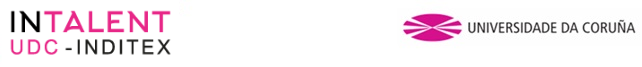 Programa InTalent 2022 | Programa InTalent 2022 | InTalent Programme 2022Anexo I | Anexo I | Appendix IFormulario administrativo | Formulario administrativo | Administrative formGAL | ESP | ENGO arquivo resultante deberá gardarse en formato PDF. | El archivo resultante deberá guardarse en formato PDF. | The completed form should be saved as a PDF file.A.1. Investigador/a solicitante | Investigador/a solicitante | Applicant researcher* Campos obrigatorios | Campos obligatorios | Mandatory fieldsA.2. Declaración responsable e compromiso de presentación a proxectos de investigación | Declaración responsable y compromiso de presentación a proyectos de investigación | Responsible declaration and undertaking to participate in research projectsA persoa solicitante declara que a información contida nesta solicitude é correcta e completa. Así mesmo, no caso de ser seleccionada, comprométese a presentarse a través da Universidade da Coruña a lo menos a unha solicitude a unha convocatoria promovida polo ERC durante o período do contrato. En caso de ter éxito esa solicitude, a persoa beneficiaria deberá desenvolver na UDC o seu proxecto. La persona solicitante declara que la información contenida en esta solicitud es correcta y completa. Así mismo, en el caso de ser seleccionada, se compromete a presentarse a través de la Universidade da Coruña al menos una solicitud a una convocatoria promovida por el ERC durante el período del contrato. En caso de tener éxito esa solicitud, la persona beneficiaria deberá desarrollar en la UDC su proyecto. The applicant declares that the information contained in this application is accurate and complete. Furthermore, in the case of being selected, the applicant undertakes to apply to at least one ERC call within the period of the contract. Should this application be successful, the beneficiary must develop their project at the UDC.Sinatura | Firma | Signature:Nome | Nombre | First name(s) *Apelidos | Apellidos | Last name(s) *DNI | DNI | Passport no.*Data de nacemento | Fecha de nacimiento | Date of birth *DD/MM/AAAA | DD/MM/AAAA | DD/MM/YYYYNacionalidade | Nacionalidad | Nationality *Enderezo completo | Dirección completa | Full address *Teléfono | Teléfono | Phone no.*Correo electrónico | Correo electrónico | Email *Páxina web persoal | Página web personal | Personal websiteData do título de doutor/a | Fecha del título de doctor/a | Date of PhD award * DD/MM/AAAA | DD/MM/AAAA | DD/MM/YYYYTitulación universitaria | Titulación universitaria | Undergraduate degree(s) *Índices de calidade científica | Índices de calidad científica | Quality indicators of scientific outputv. gr., h-indexCidade | Ciudad | CityData | Fecha | DateDD/MM/AAAA | DD/MM/AAAA | DD/MM/YYYY